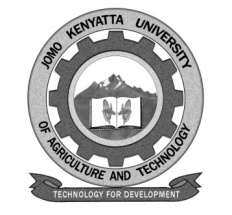 W1-2-60-1-6JOMO KENYATTA UNIVERSITY OF AGRICULTURE AND TECHNOLOGYUNIVERSITY EXAMINATIONS 2016/2017FIRST YEAR SECOND SEMESTER UNIVERSITY EXAMINATION FOR THE  DEGREE OF BACHELOR OF INFORMATION TECHNOLOGYSMA 2100: DISCRETE MATHEMATICSDATE:  NOVEMBER, 2016		                                           TIME: 2  HOURS   INSTRUCTIONS: 	ANSWER QUESTION ONE (COMPULSORY) AND ANY OTHER 			TWO QUESTIONS QUESTION ONE: 30 MARKS a.	Define the following terms as used in discrete moths:-			i.	Propositional statement.	ii.	A set.	iii.	Logic.	iv.	Disjoint set.b.	Write each of the following as a conditional statement:-		[3 marks]i.	One can pass this course only if one studies.ii.	A necessary condition for a person to vote is that, that person be registered.iii.	A sufficient condition for water to be salty is that it be taken from the pacific ocean.c.	Determine the domain and range of the following functions:-	i.	y  =  x2+x-2								[3 marks]			x2-x-2ii.		64-x2									[2 marks]d.	Given that f(x)=10x and g(x)=x+3,Find 	fg(x) and (fg)-1x  	  						 [3 marks]	e.	Given that 	A=(0,1,2,3,4,5) and		  	B=(1,3,5,7,9,), Find the following:-	i.	AVB			ii.	ANB	iii.	A-B	iv.	B-A	v.	ADB							   		   [7 marks]f.	Probably inductions that:-	12+22+32 +….+n2=n(n+1) (2n+1)					   [6 marks]					 6g.	Construct a truth table for the proposition		P2q									   [2 marks] QUESTION TWO: 20 MARKS a.	p is “the printer is off-line”	q is “the printer is out of paper”	r is “ the document has finished printing”	Write as English sentences as in a natural way as you can:	(i)	pq	(ii)  r q	(iii) q   r   	(iv) 7(Pq)		   [8 marks]	b.	Prove by contradiction that	is an irrational number.		   [4 marks]c.	Construct truth tables for:-	i.	p ( q  r)	ii.	(p )  (p r)	and hence show that there propositions are logically equivalent.   											[8 marks]QUESTION THREE:20 MARKSa.	Define p, and r as : p: mathematics is easy				   q: mathematics in fun				    r: mathematics is useful	Write in reasonable English, the proposition represented by:-   [7 marks]	i) p		ii) PVq	iii)     (PVq)		iv)	(Pq) r		v)np     r	vi) (p q)     		vii)q         (p r)b.	Given u=(1,2,3,4,5,6,7,8,9,10)		A=(1,5,7,10)	B=(5,6,8,10) and 	C=(4,6,8)	List the elements in the sets:					[13 marks]		i)AnB		ii)BnC		iii)Ann(BnC)	iv) (AvB)VC	v) B		vi)(AnB)v(BnC)	vii)AnB		viii)ADBQUESTION FOUR: 20 MARKSa.	If f (y) =   1   and g(x)=2x-1,  h1x)=x2x4x-2,                        x42,	Find:-			i) (fog)(x)	ii)gvf)(x)	iii)(hog)(x)	iv)(goh)(x)			[10 marks]b.	Given that f(x)= x2+2  and  g(x)=   ,	Find:-	i.	The  composite function (gof)(x) and its domain.	ii.	The composite function (fog)(x) and its domain.		 [6 marks]c.	Define the following two statement and give their equivalent truth tables:-	i.		ii.	Contradiction							[4 marks]QUESTION FIVE: 20 MARKSa.	Let f(x)=2x2 + x+5  and g(x)=3x2+2XY, find the following:-	i)  Domain of f		ii)  Domain of g	iii)  (f+g)(x)		iv) Domain of (f+g)(x)		v) (f-g)(x)		vi) Domain of f.g(x)vii) f/g(x)	viii) Domain of f/g(x)				   [18 marks]b.	Explain the following terms:-	i. 	Predicate		ii.	Injection		iii.  Surjection 	iv.	Bijection							[14 marks]